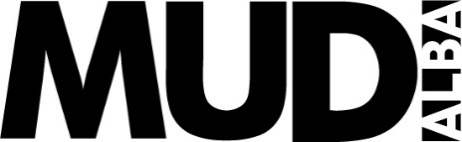 EVENTI DICEMBRE 2023Il MUDI – Museo Diocesano di Alba, a dicembre sarà aperto dal martedì al venerdì dalle 15.00 alle 18.00, il sabato e la domenica dalle 14.30 alle 18.30. Si potrà visitare il MUDI anche venerdì 8 dalle 14.30 alle 18.30 in occasione della festività dell’Immacolata Concezione.Il museo resterà chiuso 23 dicembre al 5 gennaio. Riaprirà al pubblico sabato 6 e domenica 7 gennaio dalle 14.30 alle 18.30. Dall’8 al 31 gennaio, il MUDI sarà chiuso per la pausa invernale.Sabato 2 dicembre – h. 15.30 e 17.00SAN NICOLA o SANTA CLAUS,chi è il vero Babbo Natale?Lettura animata con i protagonisti della storiaIn attesa del Natale, sabato 2 dicembre, il Museo Diocesano di Alba accoglierà i bambini con le loro famiglie per un pomeriggio speciale di letture ad alta voce dal tema natalizio! San Nicola da Bari o Santa Claus, due personaggi dai tratti comuni: la lunga barba bianca, l’abito rosso e un sacco di doni! Chi è il vero Babbo Natale? Lo scopriremo con una divertente lettura animata con i protagonisti della storia.Ci saluteremo e ci faremo gli auguri di Natale con una dolce merenda insieme!L’attività è adatta per tutte le bambine e i bambini dai 2 anni di età e verranno organizzati due turni:ore 15.30 – lettura consigliata dai 6 anni in suore 17.00 – lettura consigliata dai 2 ai 6 anniContributo di partecipazione: 3 € a bambinoINDIRIZZO: piazza Rossetti, entrata dal campanile della Cattedrale di San Lorenzo.Prenotazione obbligatoria.Per info e prenotazioni: www.visitmudi.it - FB Museo Diocesano Albamudialba14@gmail.com - Cell. 345.7642123Domenica 10 dicembre – h. 15.00 e 16.00 45 METRI SOPRA ALBASpeciale visita guidata sul campanile della Cattedrale di Alba… aspettando il NataleIl MUDI – Museo Diocesano di Alba organizza, per il periodo prenatalizio, un pomeriggio speciale di visite guidate sulla torre campanaria della Cattedrale di San Lorenzo. Domenica 10 dicembre le guide del Mudi vi accompagneranno fino a 45 metri d’altezza attraverso la doppia struttura del campanile romanico dandovi la possibilità di scoprire la presenza di due torri campanarie del X e XII secolo. Dopo aver ammirato dall’alto la “città dalle 100 torri” avvolta nell’atmosfera natalizia, si scenderà in museo dove saranno offerte tisane calde per tutti i partecipanti per scambiarci l’augurio di un Buon Natale.A seguire, la visita guidata proseguirà nel percorso archeologico e nel lapidario sotto la Cattedrale di San Lorenzo, che vi permetterà di conoscere le testimonianze del passato romano e medievale della città. Due turni di visita: ore 15.00 e ore 16.00INGRESSO A PAGAMENTO: visita guidata al campanile 5 € adulti; 3 € dai 6 ai 14 anni; gratuito under 6 anni e abbonati Torino MuseiINDIRIZZO: piazza Rossetti, entrata dal campanile della Cattedrale di San Lorenzo.CONDIZIONI DI PARTECIPAZIONE: Durante la visita verranno creati piccoli gruppi pertanto è obbligatoria la prenotazione.Per info e prenotazioni: www.visitmudi.it - FB Museo Diocesano Albamudialba14@gmail.comCell. 345.7642123“CANTIERI APERTI”Incontro con i restauratori dell’area archeologica del Mudi Sabato 16 dicembreh. 15.00 e 16.00 Al Museo Diocesano di Alba sono iniziati i lavori di restauro dell’area archeologica di età romana e durante l’orario di apertura del Mudi è possibile assistere dal vivo alle operazioni di manutenzione e conservazione dei restauratori. Le indagini archeologiche eseguite tra il 2007 e il 2008 nella Cattedrale di San Lorenzo di Alba hanno restituito alla città un significativo spaccato della propria storia, che oggi si può conoscere visitando l’area archeologica del MUDI. Nel percorso archeologico sotterraneo sono musealizzate le tappe dello sviluppo edilizio della città e della cattedrale stessa, da ripercorrere come in “un viaggio nel tempo” tra i resti della basilica civile romana di Alba Pompeia, il fonte battesimale della prima cattedrale del VI secolo e le testimonianze della chiesa del VII e del X secolo.Si è reso ora necessario intervenire con urgenza per conservare e preservare quanto riportato in luce una quindicina di anni fa. Si è iniziato l’estate scorsa con il restauro conservativo sugli apparati murari, pavimentali e tombali dell’area della prima chiesa, un ambiente dell’edificio paleocristiano in cui è visibile una tomba a cassa antropomorfa. La manutenzione e il restauro dell’area è stato curato dai restauratori de La Bottegaccia snc – Restauri, grazie al contributo della Fondazione CRC.Ora sono in corso i lavori di restauro dell’area adiacente, quella più antica, in cui sono visibili i resti di un edificio romano di destinazione civile: la basilica, edificio pubblico affacciato sul lato orientale del Foro. L’intervento dei restauratori de La Bottegaccia ha l’obiettivo di consolidare e preservare lo scavo senza alterarlo utilizzando materiali adatti e naturali, ristabilire la coesione delle malte presenti, stuccare le fughe ed evitare che i frammenti si stacchino. Fondamentale è la valorizzazione delle stesse, anche a lavori in corso. Sabato 16 dicembre verranno organizzate speciali visite guidate curate dal personale del museo e dai restauratori che illustreranno i lavori in corso e potranno rispondere a domande e curiosità.Poter assistere al restauro di un’opera, in questo caso di un’area archeologica, è un’occasione unica che consente di vedere e comprendere il lavoro del restauratore, indispensabile per mantenere viva l’eredità del nostro patrimonio culturale per le generazioni future.Verranno organizzati 2 turni di visita, alle ore 15.00 e alle 16.00, aperti a tutti, giovani, famiglie e appassionati.La visita guidata è gratuita, è richiesto il contributo d’ingresso al museo: 3 € adulti; 2.50 € Associazione Amici di Castelli Aperti e possessori tessere Amici di Castelli Aperti; 1.50 € dai 6 ai 18 anni; gratuito under 6 e abbonati Torino Musei.La manutenzione e il restauro dell’area è realizzato grazie al contributo della Fondazione CRT – bando Cantieri Diffusi e della Fondazione CRC – Bando Patrimonio Culturale.CONDIZIONI DI PARTECIPAZIONE: durante la visita guidata verranno creati gruppi con posti limitati pertanto è obbligatoria la prenotazione.INDIRIZZO: piazza Rossetti, entrata dal campanile della Cattedrale di San Lorenzo.Per info e prenotazioni: www.visitmudi.it - FB Museo Diocesano Albamudialba14@gmail.com - Cel. 345.7642123